МАТЕРИАЛЫ ДЛЯ АДДИТИВНЫХ ТЕХНОЛОГИЧЕКИХ ПРОЦЕССОВ. вИДЫ ДЕФЕКТОВКлассификация, термины и определенияНастоящий проект стандарта не подлежит применению до его утвержденияМоскваСтандартинформ20__ гПредисловие1 РАЗРАБОТАН Открытым акционерным обществом «Композит» (ОАО «Композит») совместно с Публичным акционерным обществом                     «ОДК-Сатурн» (ПАО «ОДК-«Сатурн»)2 ВНЕСЕН Техническим комитетом по стандартизации ТК 182 «Аддитивные технологии»3 УТВЕРЖДЕН И ВВЕДЕН В ДЕЙСТВИЕ Приказом Федерального агентства по техническому регулированию и метрологии от __ __________ 20__ г. № __________4 ВВЕДЕН ВПЕРВЫЕПравила применения настоящего стандарта установлены в статье 26 Федерального закона от 29 июня 2015 г. N 162-ФЗ "О стандартизации в Российской Федерации". Информация об изменениях к настоящему стандарту публикуется в ежегодном (по состоянию на 1 января текущего года) информационном указателе "Национальные стандарты", а официальный текст изменений и поправок - в ежемесячном информационном указателе "Национальные стандарты". В случае пересмотра (замены) или отмены настоящего стандарта соответствующее уведомление будет опубликовано в ближайшем выпуске ежемесячного информационного указателя "Национальные стандарты". Соответствующая информация, уведомление и тексты размещаются также в информационной системе общего пользования - на официальном сайте федерального органа исполнительной власти в сфере стандартизации в сети Интернет (www.gost.ru)Стандартинформ, 20__Настоящий стандарт не может быть воспроизведен, тиражирован и распространен в качестве официального издания без разрешения национального органа Российской Федерации по стандартизации.СодержаниеМАТЕРИАЛЫ ДЛЯ АДДИТИВНЫХ ТЕХНОЛОГИЧЕСКИХПРОЦЕССОВ. ВИДЫ ДЕФЕКТОВ.Дата введения – 20__-__-__1 Область примененияНастоящий стандарт устанавливает классификацию, термины и определения дефектов металлических порошковых композиций и проволок для аддитивных технологических процессов.Настоящий стандарт не определяет технические требования к качеству продукции. Требования к качеству продукции устанавливают стандарты на готовую продукцию, а перечисленные в настоящем стандарте дефекты могут не являться окончательным браковочным признаком.Термины, установленные настоящим стандартом, рекомендуются для применения в документации всех видов, научно-технической, учебной и справочной литературе.2 Нормативные ссылкиВ настоящем стандарте использованы нормативные ссылки на следующие стандарты:ГОСТ 15467-79 Управление качеством продукции. Основные понятия. Термины и определенияГОСТ 17359–82 Порошковая металлургия. Термины и определенияГОСТ Р 57558-2017 (ISO/ASTM 52900:2015) Аддитивные технологические процессы. Базовые принципы. Часть 1. Термины и определенияПримечание – При пользовании настоящим стандартом целесообразно проверить действие ссылочных стандартов (сводов правил и/или классификаторов) в информационной системе общего пользования – на официальном сайте национального органа Российской Федерации по стандартизации в сети Интернет или по ежегодно издаваемому информационному указателю «Национальные стандарты», который опубликован по состоянию на 1 января текущего года, и по выпускам ежемесячно издаваемого информационного указателя «Национальные стандарты» за текущий год. Если заменен ссылочный стандарт (документ), на который дана недатированная ссылка, то рекомендуется использовать действующую версию этого стандарта (документа) с учетом всех внесенных в данную версию изменений. Если заменен ссылочный стандарт (документ), на который дана датированная ссылка, то рекомендуется использовать версию этого стандарта (документа) с указанным выше годом утверждения (принятия). Если после утверждения настоящего стандарта в ссылочный стандарт (документ), на который дана датированная ссылка, внесено изменение, затрагивающее положение, на которое дана ссылка, то это положение рекомендуется применять без учета данного изменения. Если ссылочный стандарт (документ) отменен без замены, то положение, в котором дана ссылка на него, рекомендуется применять в части, не затрагивающей эту ссылку.3 Термины и определенияВ настоящем стандарте применены следующие термины с соответствующими определениями:3.1 Основные термины3.1.1 металлический порошок – по ГОСТ 17359.3.1.2 аддитивное производство; АП (аддитивный технологический процесс) – по ГОСТ 57558.3.1.3 порошковая композиция для АП – по ГОСТ 57558.3.1.4 партия порошка – по ГОСТ 57558.3.1.5 использованный порошок – по ГОСТ 57558.3.1.6 загрузочная партия порошка – по ГОСТ 57558.3.1.7 проволока: Длинномерное изделие с поперечным сечением постоянных размеров, изготовляемое волочением, прокаткой или прессованием, свернутое в моток или намотанное на катушку.3.1.8 дефект – по ГОСТ 15467.3.1.9 степень неравноосности порошковых частиц: отношение максимального линейного размера проекции частицы (lmax) к ее минимальному размеру (lmin) [ГОСТ 25849–83, статья 4.2].3.2 Виды дефектов3.2.1 околосферичные (округлые) частицы: Частицы, по форме близкие к сферичным, со степенью неравноосности от 1,2 до 2,0.3.2.2 эллипсовидные частицы: Частицы, по форме близкие к эллипсоиду, со степенью неравноосности от 2,0 до 5,0.3.2.3 стержневидные частицы: Частицы со степенью неравноосности от 5,0 до 25,0.3.2.4 игольчатые частицы: Частицы игольчатой формы со степенью неравноосности свыше 25,0.3.2.5 угловатые частицы: Частицы, имеющие криволинейные поверхности и/или острые углы, со степенью неравноосности от 2,0 до 5,0.3.2.6 частицы с разветвленной формой: Частицы, имеющие два или более ответвления и представляющие собой комбинацию форм эллипсовидных, стержневидных, игольчатых и угловатых частиц.3.2.7 осколочные частицы: Частицы, представляющие собой сегменты разрушенных сферических и/или околосферичных частиц.Примечание – Осколочные частицы характеризуются наличием сферической поверхности, ограниченной поверхностью сложной формы.3.2.8 деформированные частицы: Частицы со степенью неравноосности от 1,1 до 5, форма которых в зависимости от степени деформации варьируется от эллипсовидной до чечевичной (двояко-выпуклой).Примечание – Поверхность деформированных частиц, как правило, гладкая, возможно наличие трещин, распространяющихся от поверхности к центру.3.2.9 агломераты: Мелкие частицы металлического порошка, соединенные в более крупные образования за счет адгезии, межчастичного сцепления, схватывания, спекания или сплавления.3.2.10 спек: Агломерат из двух или более частиц, соединенных путем диффузионного спекания в процессе получения порошков или в результате аддитивного технологического процесса.3.2.11 оплав: Агломерат из двух или более частиц, соединенных путем сплавления в процессе аддитивного технологического процесса.Примечание – Как правило, оплав попадает в загрузочную партию материала из использованного порошка.3.2.12 овальность: Отклонение формы, при котором поперечное сечение проволоки представляет собой эллипс с неравными полуосями.3.2.13 разнотолщинность:  Отклонение формы, характеризующееся неравномерностью толщины проволоки по длине.3.2.14 сателлиты: Дефект в виде частиц металлического порошка мелких фракций, диффузионно соединенных с более крупными частицами в результате столкновения полужидких капель при распылении расплава.3.2.15 панцирь:  Дефект, характеризующийся формированием на поверхности порошковой частицы покрытия с отличающимся химическим составом и/или микроструктурой. Примечание – Как правило, панцирь образуется при столкновении закристаллизованной частицы с каплей расплава.3.2.16 оксидный панцирь: Дефект, характеризующийся наличием на поверхности порошковой частицы сплошного оксидного покрытия.3.2.17 кратер: Дефект, характеризующийся формированием воронкообразного углубления на поверхности порошковой частицы за счет столкновения закристаллизовавшейся мелкой частицы с крупной частицей, находящейся в процессе кристаллизации.3.2.18 пятна окисления: Дефект поверхности, представляющий собой окисленные участки различной формы, имеющие гладкую поверхность.3.2.19 плена: Дефект поверхности проволоки в виде отслоения, чаще всего языкообразной формы, частично соединенного с основным металлом.3.2.20 раковина: Дефект поверхности проволоки в виде углубления от выкрашивания посторонних включений или вскрытия газового пузыря, имеющий вытянутую или точечную форму.3.2.21 риска: Дефект поверхности проволоки в виде продольного узкого углубления или выступа.3.2.22 царапина: Дефект поверхности проволоки, представляющий собой углубление неправильной формы и произвольного направления.3.2.23 вмятина: Дефект поверхности проволоки в виде произвольно расположенных местных углублений различной величины и формы.3.2.24 расслоение: Дефект поверхности проволоки в виде нарушения сплошности металла, ориентированного вдоль направления деформации.3.2.25 трещина: Дефект поверхности проволоки, представляющий собой разрыв металла.3.2.26 закат: Дефект поверхности проволоки, представляющий собой закатанный продольный выступ.3.2.27 пузырь: Дефект поверхности в виде локализованного вспучивания металла различной величины и формы.3.2.28 цвета побежалости: Дефект поверхности, представляющий собой радужную окисную пленку, присутствующую на однотонной поверхности проволоки.3.2.29 потемнение: Дефект в виде сплошной темной поверхности проволоки.3.2.30 пора: Несплошность материала порошковой частицы, представляющая собой полость произвольной формы и размера.3.2.31 открытая пора: Несплошность материала порошковой частицы, топологически связанная с поверхностью частицы (имеющая выход на поверхность частицы).3.2.32 изолированная (внутренняя) пора: Несплошность материала по-рошковой частицы, топологически не связанная с поверхностью частицы (не имеет выхода на поверхность частицы).3.2.33 газовая пора: Несплошность, образованная газами, задержанными в капле расплава в процессе ее кристаллизации.3.2.34 междендритная пористость: Поры, сконцентрированные в междендритном пространстве порошковой частицы в результате усадочных явлений при ее кристаллизации.3.2.35 твердое включение: Твердые инородные вещества металлического или неметаллического происхождения в исходном материале для АП.3.2.36 металлическое включение: Частица инородного металла, попавшая в металлический материал для АП.3.2.37 неметаллическое включение: Частица инородного неметалла, попавшая в металлический материал для АП из исходного сырья и/или образовавшаяся в процессе получения материала.3.2.38 оксидное включение: Оксидная частица, попавшая или образовавшаяся в металлическом материале для АП в процессе его получения и/или в результате взаимодействия с окружающей средой.3.2.39 нитридное включение: Нитридная частица, попавшая или образовавшаяся в металлическом материале для АП в процессе его получения и/или в результате взаимодействия с окружающей средой.3.2.40 несоответствие химического состава: Превышение содержания нормируемых примесей в контрольной пробе относительно нормативов и/или отклонение основных компонентов сверх допустимых пределов, указанных в нормативной или технической документации.3.2.41 неоднородный состав: Дефект, характеризующийся неравномерным распределением основных и легирующих элементов в объеме материала для АП.3.2.42 несоответствие фракционного состава: Отклонение гранулометрического состава при входном контроле порошка, выполненном теми же методами контроля, которые указаны в нормативной или технической документации изготовителя.3.2.43 несоответствие технологических свойств: Отклонение технологический свойств от допустимых пределов, указанных в нормативной или технической документации.3.2.44 несоответствие диаметра сечения проволоки: Отклонение диаметра сечения проволоки от значений, заданных в нормативной или технической документации.3.2.45 слабая намотка: Дефект в виде неплотно расположенных витков проволоки на катушках.3.2.46 петля: Местное отклонение от формы бухты в виде окружности неправильной формы.4 Классификация дефектов4.1 Дефекты в металлических порошковых композициях и проволоках для аддитивных технологий образуются вследствие нарушения технологического процесса их изготовления и/или условий хранения, а также наследуются из материала исходного сырья, используемого при их получении.4.2 Дефекты порошковых частиц могут являться неотъемлемым признаком технологии изготовления партии порошка. Ряд дефектов частиц в загрузочной партии порошка может быть обусловлен наличием в ней использованного порошка.4.3 В настоящем стандарте дефекты разделены на пять основных групп согласно таблице 1.Таблица 1 – Классификация дефектов в материалах для аддитивных                            технологических процессовПродолжение таблицы 1Окончание таблицы 1Алфавитный указатель терминовУДК	                                                  ОКС 01.020                                               ОКП Ключевые слова: аддитивные технологии, материалы для аддитивных технологий, металлические порошковые композиции, проволока, дефекты, классификация, термины, определенияСОИСПОЛНИТЕЛИФЕДЕРАЛЬНОЕ АГЕНТСТВО ПО ТЕХНИЧЕСКОМУ РЕГУЛИРОВАНИЮ И МЕТРОЛОГИИИ ФЕДЕРАЛЬНОЕ АГЕНТСТВО ПО ТЕХНИЧЕСКОМУ РЕГУЛИРОВАНИЮ И МЕТРОЛОГИИИ ФЕДЕРАЛЬНОЕ АГЕНТСТВО ПО ТЕХНИЧЕСКОМУ РЕГУЛИРОВАНИЮ И МЕТРОЛОГИИИ 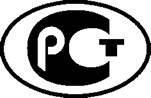 НАЦИОНАЛЬНЫЙСТАНДАРТРОССИЙСКОЙФЕДЕРАЦИИ ГОСТ Р(проект,окончательная редакция)1Область применения…………………………………………………………….….....2Нормативные ссылки…………………………………………………………….…….3Термины и определения ………….…………………………….……………….……3.1  Основные термины………………………………….…………………………….3.2  Виды дефектов……………………………………………………….….………..4Классификация дефектов……………………………………………………….…....Алфавитный указатель терминов …………………………………………………..…….Алфавитный указатель терминов …………………………………………………..…….НАЦИОНАЛЬНЫЙ СТАНДАРТ РОССИЙСКОЙ ФЕДЕРАЦИИКлассификация, термины и определенияГруппаВидУчитываемый дефектУчитываемый дефектГруппаВидв порошкев проволоке1 Дефекты формы / геометрииОколосферичные (округлые) частицы+-1 Дефекты формы / геометрииЭллипсовидные частицы+-1 Дефекты формы / геометрииСтержневидные частицы+-1 Дефекты формы / геометрииИгольчатые частицы+-1 Дефекты формы / геометрииУгловатые частицы+-1 Дефекты формы / геометрииЧастицы с разветвленной формой+-1 Дефекты формы / геометрииОсколочные частицы+-1 Дефекты формы / геометрииДеформированные частицы+-1 Дефекты формы / геометрииАгломераты+-1 Дефекты формы / геометрииСпек+-1 Дефекты формы / геометрииОплав+-1 Дефекты формы / геометрииОвальность-+1 Дефекты формы / геометрииРазнотолщинность-+ГруппаВидУчитываемый дефектУчитываемый дефектГруппаВидв порошкев проволоке2 Дефекты поверхностиСателлиты+-2 Дефекты поверхностиПанцирь+-2 Дефекты поверхностиОксидный панцирь+-2 Дефекты поверхностиКратер+-2 Дефекты поверхностиПятна окисления++2 Дефекты поверхностиПлена-+2 Дефекты поверхностиРаковина-+2 Дефекты поверхностиРиска-+2 Дефекты поверхностиЦарапина-+2 Дефекты поверхностиВмятина-+2 Дефекты поверхностиРасслоение-+2 Дефекты поверхностиТрещина-+2 Дефекты поверхностиЗакат-+2 Дефекты поверхностиПузырь-+2 Дефекты поверхностиЦвета побежалости-+2 Дефекты поверхностиПотемнение-+3 ПорыПора+-3 ПорыОткрытая пора+-3 ПорыИзолированная (внутренняя) пора+-3 ПорыГазовая пора+-3 ПорыМеждендритная пористость+-4 Твердые включенияТвердое включение++4 Твердые включенияМеталлическое включение++4 Твердые включенияНеметаллическое включение++4 Твердые включенияОксидное включение++4 Твердые включенияНитридное включение++ГруппаВидУчитываемый дефектУчитываемый дефектГруппаВидв порошкев проволоке5 Прочие дефектыНесоответствие химического состава++5 Прочие дефектыНеоднородный состав++5 Прочие дефектыНесоответствие фракционного состава+-5 Прочие дефектыНесоответствие технологических свойств++5 Прочие дефектыНесоответствие диаметра сечения проволоки-+5 Прочие дефектыСлабая намотка-+5 Прочие дефектыПетля-+Примечание – «+» дефект учитывается; «-» дефект не учитываетсяПримечание – «+» дефект учитывается; «-» дефект не учитываетсяПримечание – «+» дефект учитывается; «-» дефект не учитываетсяПримечание – «+» дефект учитывается; «-» дефект не учитываетсяагломераты3.2.9аддитивное производство; АП (аддитивный технологический процесс)3.1.2вмятина3.2.23газовая пора3.2.33дефект3.1.8деформированные частицы3.2.8загрузочная партия порошка3.1.6закат3.2.26игольчатые частицы3.2.4изолированная (внутренняя) пора3.2.32использованный порошок3.1.5кратер3.2.17междендритная пористость3.2.34металлический порошок3.1.1металлическое включение3.2.36неметаллическое включение3.2.37неоднородный состав3.2.41несоответствие диаметра сечения проволоки3.2.44несоответствие технологических свойств3.2.43несоответствие фракционного состава3.2.42несоответствие химического состава3.2.40нитридное включение3.2.39овальность3.2.12околосферичные (округлые) частицы3.2.1оксидное включение3.2.38оксидный панцирь3.2.16оплав3.2.11осколочные частицы3.2.7открытая пора3.2.31панцирь3.2.15 партия порошка3.1.4петля3.2.46плена3.2.19пора3.2.30порошковая композиция для АП3.1.3потемнение3.2.29проволока3.1.7пузырь3.2.27пятна окисления3.2.18разнотолщинность3.2.13раковина3.2.20расслоение3.2.24риска3.2.21сателлиты3.2.14слабая намотка3.2.45спек3.2.10степень неравноосности порошковых частиц3.1.9стержневидные частицы3.2.3твердое включение3.2.35трещина3.2.25угловатые частицы3.2.5царапина3.2.22цвета побежалости3.2.28частицы с разветвленной формой3.2.6эллипсовидные частицы3.2.2Руководитель организации-разработчикаРуководитель организации-разработчикаРуководитель организации-разработчикаРуководитель организации-разработчикаОАО «Композит»ОАО «Композит»ОАО «Композит»ОАО «Композит»наименование организациинаименование организациинаименование организациинаименование организацииГенеральный директорА.Г. Бересневдолжностьличная подписьличная подписьинициалы, фамилияРуководитель разработкиНачальник отделения ММиМТА.И. Логачевадолжностьличная подписьличная подписьинициалы, фамилияИсполнительНачальник группы АТЖ.А. Сентюринадолжностьличная подписьличная подписьинициалы, фамилияРуководитель организации-разработчикаРуководитель организации-разработчикаРуководитель организации-разработчикаРуководитель организации-разработчикаПАО «ОДК-«Сатурн»ПАО «ОДК-«Сатурн»ПАО «ОДК-«Сатурн»ПАО «ОДК-«Сатурн»наименование организациинаименование организациинаименование организациинаименование организациидолжностьличная подписьличная подписьинициалы, фамилияРуководитель разработкиРуководитель проекта по АТД.В. Федосеевдолжностьличная подписьличная подписьинициалы, фамилияИсполнительдолжностьличная подписьличная подписьинициалы, фамилия